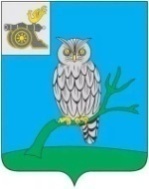 АДМИНИСТРАЦИЯ МУНИЦИПАЛЬНОГО ОБРАЗОВАНИЯ«СЫЧЕВСКИЙ РАЙОН»  СМОЛЕНСКОЙ ОБЛАСТИ П О С Т А Н О В Л Е Н И Еот  23 марта 2023 года  № 120О предоставлении разрешения                   на использование земель, государственная собственность на которые не разграничена, в целях присоединения к линейным объектамВ соответствии со статьями 3933-3935 Земельного кодекса Российской Федерации, пунктом 6 постановления Правительства Российской Федерации                от 27.11.2014 года №1244 «Об утверждении Правил выдачи разрешения                   на использование земель или земельного участка, находящихся                                  в государственной или муниципальной собственности», постановлением Правительства Российской Федерации от 03.12.2014 года № 1300                            «Об утверждении перечня видов объектов, размещение которых может осуществляться на землях или земельных участках, находящихся                                в государственной или муниципальной собственности, без предоставления земельных участков и установления сервитутов», постановлением Администрации Смоленской области от 28.05.2015 года № 302 «Об утверждении Положения о порядке и условиях размещения объектов на землях или земельных участках, находящихся в государственной или муниципальной собственности, без предоставления земельных участков и установления сервитутов», на основании заявления АО «Газпром газораспределение Смоленск», ИНН/КПП 6731011930/673101001, ОГРН 1026701455329, расположенного по адресу: 214019, Смоленская область, г. Смоленск, Трамвайный проезд, д. 10, схем границ предполагаемых к использованию земель или части земельных участков на кадастровом плане территории,Администрация муниципального образования «Сычевский район» Смоленской области п о с т а н о в л я е т:1. Предоставить АО «Газпром газораспределение Смоленск» разрешение на использование земельных участков, государственная собственность                         на которые не разграничена, в соответствии с приложенными схемами границ предполагаемых к использованию земель или части земельных участков                     на кадастровом плане территорий из земель населенных пунктов,                             для строительства наружного газопровода к жилым домам:1.1. газопровод низкого давления для газоснабжения жилого дома                     по адресу: Смоленская область, Сычевский район, г. Сычевка, ул. Крыленко,               д. 49 (кадастровый номер земельного участка 67:19:0010163:22), площадью земельного участка 817 (восемьсот семнадцать) кв.м., расположенного в зоне застройки индивидуальными жилыми домами «Ж1», с видом разрешенного использования земель «коммунальное обслуживание», кадастровые номера кварталов 67:19:0010163, 67:19:0010172;1.2. газопровод низкого давления для газоснабжения жилого дома                     по адресу: Смоленская область, Сычевский район, г. Сычевка,                                       ул. Достоевского, д. 44 (кадастровый номер земельного участка 67:19:0010170:18), площадью земельного участка 1634 (одна тысяча шестьсот тридцать четыре) кв.м., расположенного в зоне застройки индивидуальными жилыми домами «Ж1», с видом разрешенного использования земель «коммунальное обслуживание», кадастровые номера кварталов 67:19:0010169, 67:19:0010170;1.3. газопровод низкого давления для газоснабжения жилого дома по адресу: Смоленская область, Сычевский район, г. Сычевка,                                           ул. Интернациональная, д. 69 (кадастровый номер земельного участка 67:19:0010141:11), площадью земельного участка 2714 (две тысячи семьсот четырнадцать) кв.м., расположенного в зоне застройки индивидуальными жилыми домами «Ж1», с видом разрешенного использования земель «коммунальное обслуживание», кадастровые номера кварталов 67:19:0010143, 67:19:0010164, 67:19:0010142, 67:19:0010165, 67:19:0010166;1.4. газопровод низкого давления для газоснабжения жилого дома по адресу: Смоленская область, Сычевский район, г. Сычевка, ул. Ленина, д. 14 (кадастровый номер земельного участка 67:19:0010145:10), площадью земельного участка 1169 (одна тысяча сто шестьдесят девять) кв.м., расположенного в зоне застройки индивидуальными жилыми домами «Ж1»,                 с видом разрешенного использования земель «коммунальное обслуживание», кадастровые номера кварталов 67:19:0010143, 67:19:0010145, 67:19:0010144, 67:19:0010162, 67:19:0010163;1.5. газопровод низкого давления для газоснабжения жилого дома по адресу: Смоленская область, Сычевский район, г. Сычевка, ул. Луначарского,   д. 34 (кадастровый номер земельного участка 67:19:0010143:10), площадью земельного участка 2078 (две тысячи семьдесят восемь) кв.м., расположенного в зоне застройки индивидуальными жилыми домами «Ж1», с видом разрешенного использования земель «коммунальное обслуживание», кадастровые номера кварталов 67:19:0010143, 67:19:0010142;1.6. газопровод низкого давления для газоснабжения жилого дома по адресу: Смоленская область, Сычевский район, г. Сычевка, ул. Мелиораторов, д. 5 (кадастровый номер земельного участка 67:19:0010219:3), площадью земельного участка 209 (двести девять) кв.м., расположенного в зоне застройки индивидуальными жилыми домами «Ж1», с видом разрешенного использования земель «коммунальное обслуживание», кадастровый номер квартала 67:19:0010217;1.7. газопровод низкого давления для газоснабжения жилого дома по адресу: Смоленская область, Сычевский район, г. Сычевка, ул. Набережная Вазузы, д. 8А (кадастровый номер земельного участка 67:19:0010139:9), площадью земельного участка 191 (сто девяносто один) кв.м., расположенного в зоне застройки индивидуальными жилыми домами «Ж1», с видом разрешенного использования земель «коммунальное обслуживание», кадастровые номера кварталов 67:19:0010139, 67:19:0010124;1.8. газопровод низкого давления для газоснабжения жилого дома по адресу: Смоленская область, Сычевский район, г. Сычевка, ул. Пушкина, д. 15 (кадастровый номер земельного участка 67:19:0010172:17), площадью земельного участка 1373 (одна тысяча триста семьдесят три) кв.м., расположенного в зоне застройки индивидуальными жилыми домами «Ж1», с видом разрешенного использования земель «коммунальное обслуживание», кадастровые номера кварталов 67:19:0010172, 67:19:0010171;1.9. газопровод низкого давления для газоснабжения жилого дома по адресу: Смоленская область, Сычевский район, г. Сычевка, ул. Саратовская, д. 1 (кадастровый номер земельного участка 67:19:0010237:8), площадью земельного участка 1052 (одна тысяча пятьдесят два) кв.м., расположенного                   в зоне застройки индивидуальными жилыми домами «Ж1», с видом разрешенного использования земель «коммунальное обслуживание», кадастровый номер квартала 67:19:0010236;1.10. газопровод низкого давления для газоснабжения жилого дома по адресу: Смоленская область, Сычевский район, г. Сычевка, ул. Свободная,              д. 110А (кадастровый номер земельного участка 67:19:0010233:14), площадью земельного участка 3424 (три тысячи четыреста двадцать четыре) кв.м., расположенного в зоне застройки индивидуальными жилыми домами «Ж1»,              с видом разрешенного использования земель «коммунальное обслуживание», кадастровые номера кварталов 67:19:0010233, 67:19:0010232, 67:19:0010235.2. Застройщику перед производством земляных работ получить ордер              на производство земляных работ и после производства земляных работ восстановить нарушенное земляное покрытие. При прохождении трассы газопровода через автодорогу и тротуар прокладку производить методом наклонно-направленного бурения не нарушая асфальтовое покрытие.3. Установить срок действия разрешения, указанного в пункте 1 настоящего постановления, - 11 месяцев, начиная с  23.03.2023 г.4. В случае, если использование земельных участков, указанных в пункте 1 настоящего постановления, привело к порче либо уничтожению плодородного слоя почвы в границах таких земельных участков, Пользователь обязан:1) привести такие земельные участки в состояние пригодное для их использования в соответствии с разрешенным использованием;2) выполнить необходимые работы по рекультивации таких земельных участков.5. Действие разрешения прекращается со дня предоставления земельных участков в границах земельных участков, указанного пункте 1 настоящего постановления. Уведомление о предоставлении земельных участков в границах земельных участков, указанного в пункте 1 настоящего постановления, направляется в адрес Пользователя в течение десяти рабочих дней со дня принятия соответствующего решения о предоставлении земельных участков.6. Контроль за исполнением настоящего постановления возложить                   на заместителя Главы муниципального образования «Сычевский район» Смоленской области К.Г. Данилевича.7. Опубликовать настоящее постановление в газете «Сычевские вести» и разместить на сайте Администрации муниципального образования               «Сычевский район» Смоленской области.8. Настоящее постановление вступает в силу с момента его подписания. Глава муниципального образования«Сычевский район» Смоленской области                                     Т.В. Никонорова